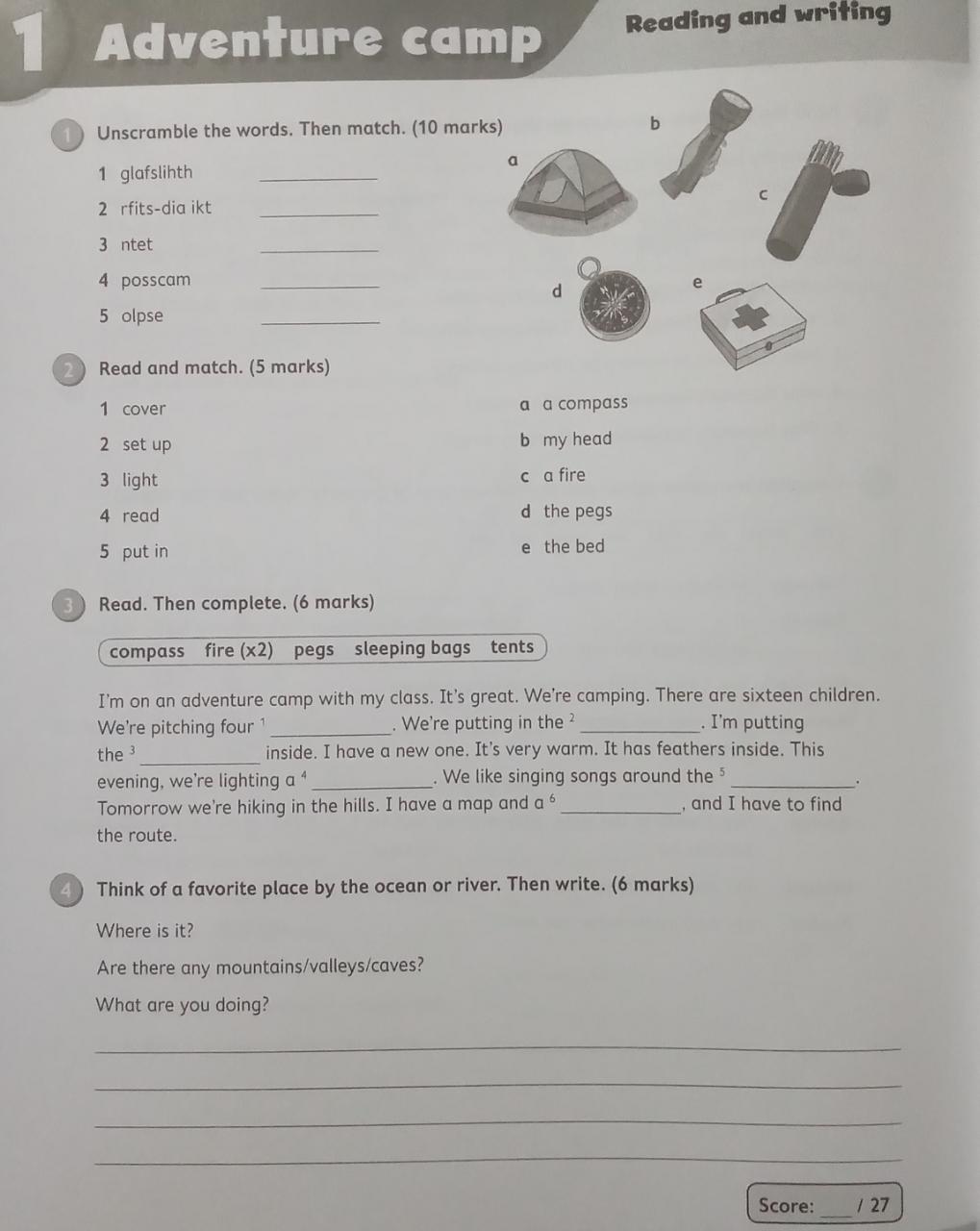 Look at the adventure camp. Then write 5 sentences about what are the people doing?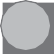 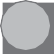 What are the people doing?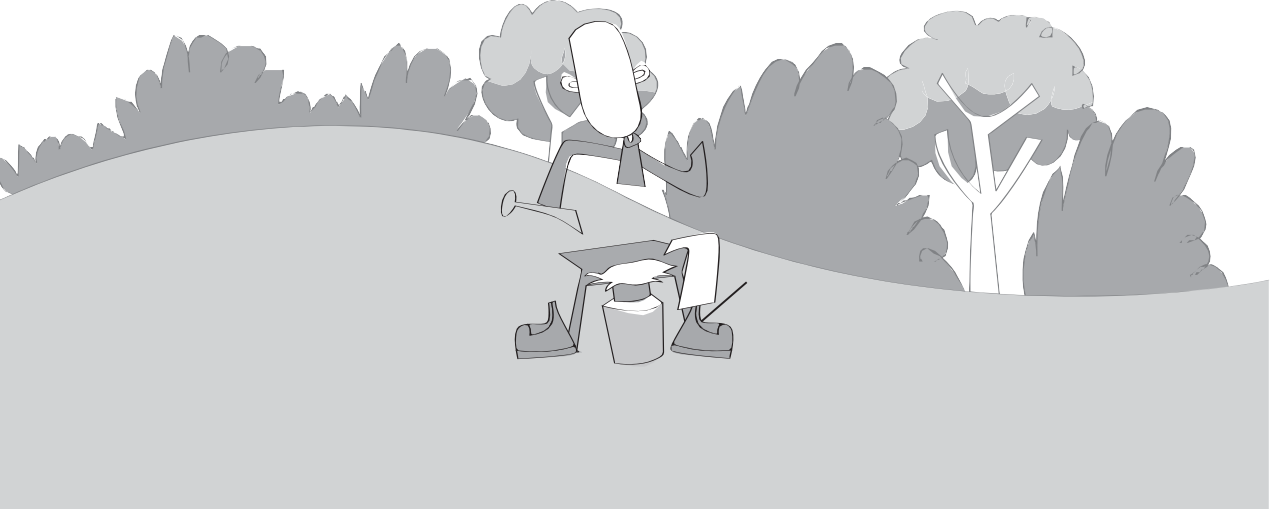 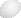 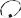 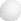 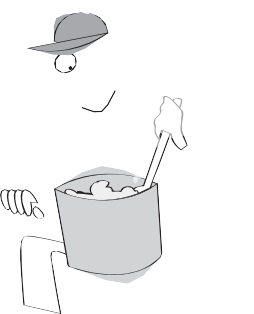 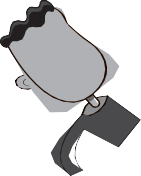 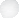 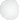 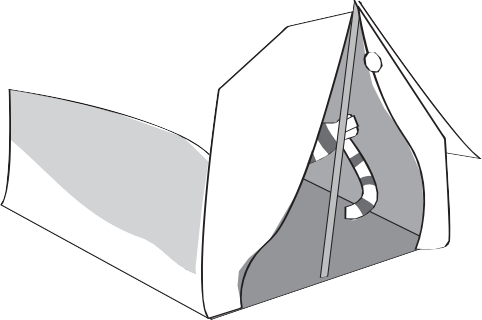 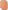 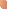 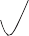 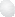 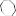 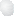 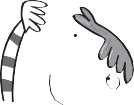 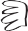 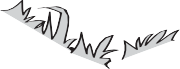 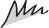 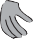 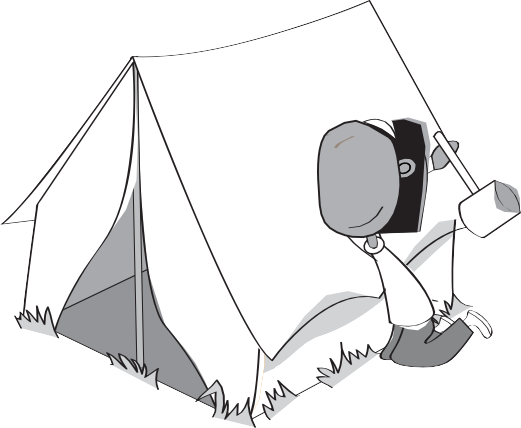 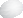 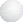 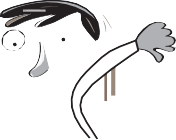 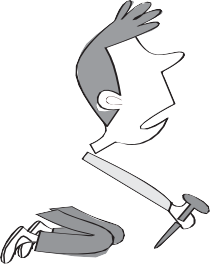 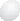 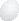 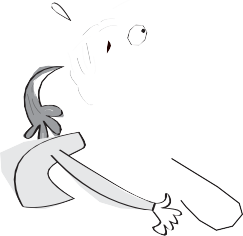 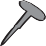 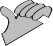 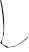 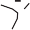 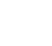 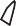 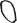 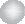 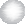 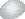 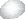 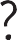 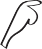 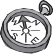 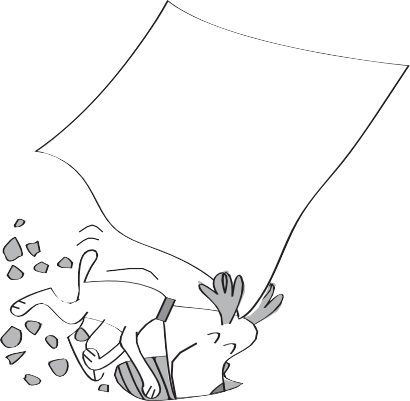 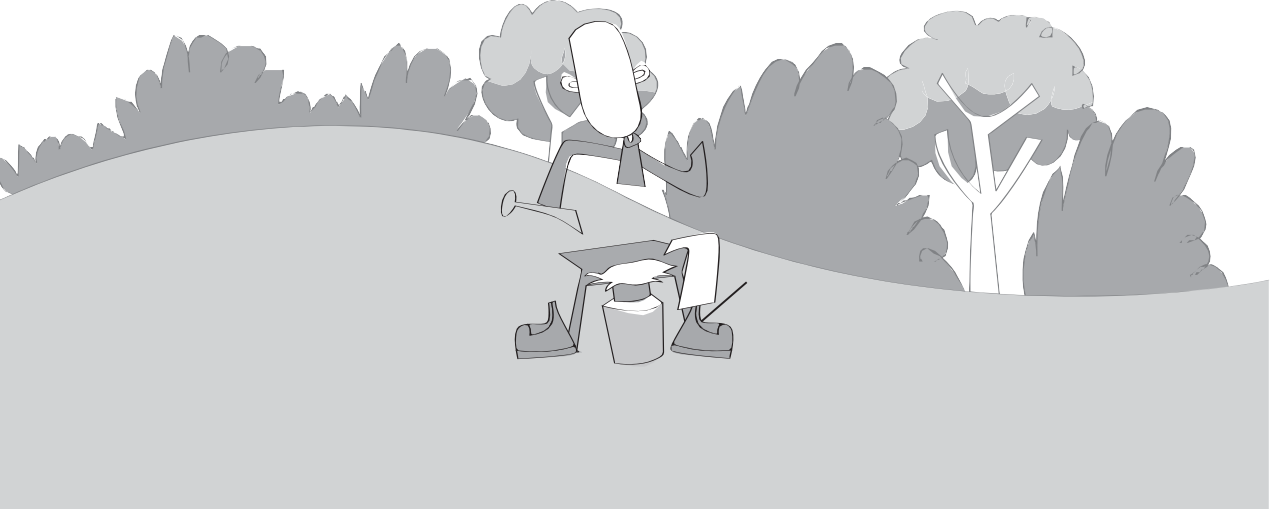 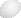 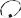 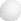 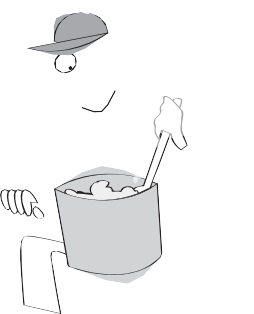 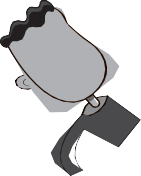 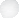 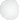 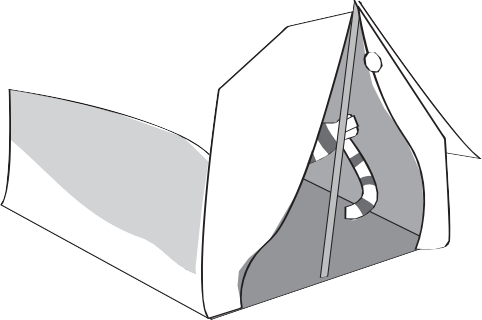 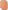 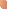 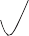 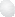 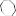 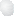 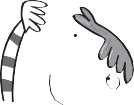 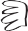 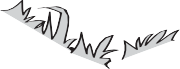 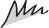 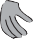 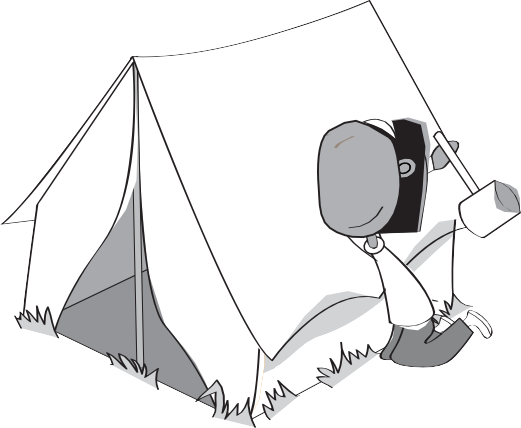 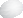 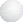 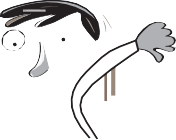 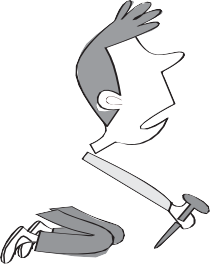 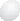 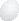 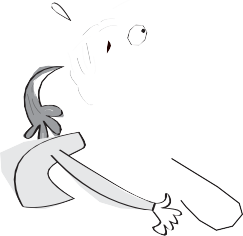 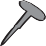 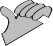 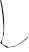 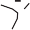 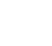 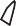 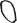 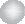 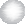 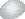 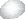 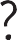 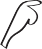 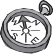 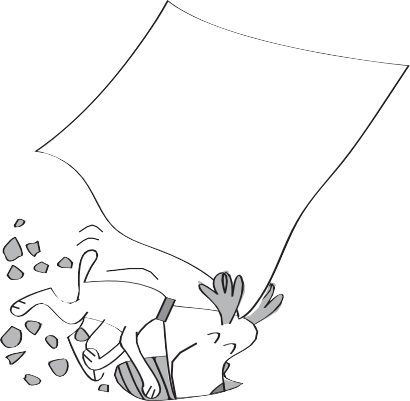                  1._____________________________________________________________________________________                 2._____________________________________________________________________________________                 3______________________________________________________________________________________                4______________________________________________________________________________________                    5________________________________________________________________________________________________ACADEMIA MILITAR GENERAL TOMAS CIPRIANO DE MOSQUERA“PATRIA-CIENCIA-LEALTAD”AÑO LECTIVO 2020ACADEMIA MILITAR GENERAL TOMAS CIPRIANO DE MOSQUERA“PATRIA-CIENCIA-LEALTAD”AÑO LECTIVO 2020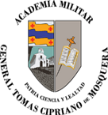 GRADO: SextoASIGNATURA: InglésASIGNATURA: InglésFECHA DE RECIBIDO: 18 de marzo del 2020FECHA DE ENTREGA: 24 de marzo del 2020FECHA DE ENTREGA: 24 de marzo del 2020CRITERIOS DE ENTREGA: Los estudiantes deberán imprimir este taller, desarrollarlo  y pegarlo en su cuaderno de inglés,enviar la evidencia ya sea imagen,fotografía al siguiente correo: dinacolegio2020@gmail.com.Por favor, enviar las fotos, imágenes  en una sola carpeta con el nombre completo del estudiante y el grado. Por ejemplo, DinaBelalcazar-G6-inglés donde G es el grupo.CRITERIOS DE ENTREGA: Los estudiantes deberán imprimir este taller, desarrollarlo  y pegarlo en su cuaderno de inglés,enviar la evidencia ya sea imagen,fotografía al siguiente correo: dinacolegio2020@gmail.com.Por favor, enviar las fotos, imágenes  en una sola carpeta con el nombre completo del estudiante y el grado. Por ejemplo, DinaBelalcazar-G6-inglés donde G es el grupo.CRITERIOS DE ENTREGA: Los estudiantes deberán imprimir este taller, desarrollarlo  y pegarlo en su cuaderno de inglés,enviar la evidencia ya sea imagen,fotografía al siguiente correo: dinacolegio2020@gmail.com.Por favor, enviar las fotos, imágenes  en una sola carpeta con el nombre completo del estudiante y el grado. Por ejemplo, DinaBelalcazar-G6-inglés donde G es el grupo.Este taller es el repaso de la unidad 1 “ Adventure camp” donde e abordará lo que se ha visto en ella. Los días jueves 19 y viernes 20 de marzo,en horario de 8:00 a.m -12:00p.m a través de mi correo: dinacolegio2020@gmail.com estaré atenta a sus inquietudes,dudas,asesorías de los talleres o ingreso a la plataforma.Muchas graciasEste taller es el repaso de la unidad 1 “ Adventure camp” donde e abordará lo que se ha visto en ella. Los días jueves 19 y viernes 20 de marzo,en horario de 8:00 a.m -12:00p.m a través de mi correo: dinacolegio2020@gmail.com estaré atenta a sus inquietudes,dudas,asesorías de los talleres o ingreso a la plataforma.Muchas graciasEste taller es el repaso de la unidad 1 “ Adventure camp” donde e abordará lo que se ha visto en ella. Los días jueves 19 y viernes 20 de marzo,en horario de 8:00 a.m -12:00p.m a través de mi correo: dinacolegio2020@gmail.com estaré atenta a sus inquietudes,dudas,asesorías de los talleres o ingreso a la plataforma.Muchas gracias